		                23 Μαΐου, 2024ΔΕΛΤΙΟ ΤΥΠΟΥΕΡΕΥΝΑ ΕΡΓΑΤΙΚΟΥ ΔΥΝΑΜΙΚΟΥ (ΕΕΔ): 1ο ΤΡΙΜΗΝΟ 2024Ανεργία 6,0%Με βάση τα αποτελέσματα της Έρευνας Εργατικού Δυναμικού για το 1ο τρίμηνο του 2024, το εργατικό δυναμικό ανήλθε σε 490.232 άτομα ή 64,5% του πληθυσμού (άνδρες 69,0%, γυναίκες 60,3%) σε σύγκριση με 492.230 άτομα (65,6%) το αντίστοιχο τρίμηνο του 2023 (Πίνακας 1).Ο αριθμός των απασχολουμένων ήταν 460.893 άτομα και το ποσοστό απασχόλησης 60,6% (άνδρες 64,9%, γυναίκες 56,6%) σε σύγκριση με 458.835 άτομα (61,2%) το αντίστοιχο τρίμηνο του 2023.Ο αριθμός των ανέργων ανήλθε σε 29.339 άτομα και το ποσοστό ανεργίας σε 6,0% του εργατικού δυναμικού (άνδρες 5,9%, γυναίκες 6,1%) σε σύγκριση με 33.394 άτομα (6,8%) το αντίστοιχο τρίμηνο του 2023.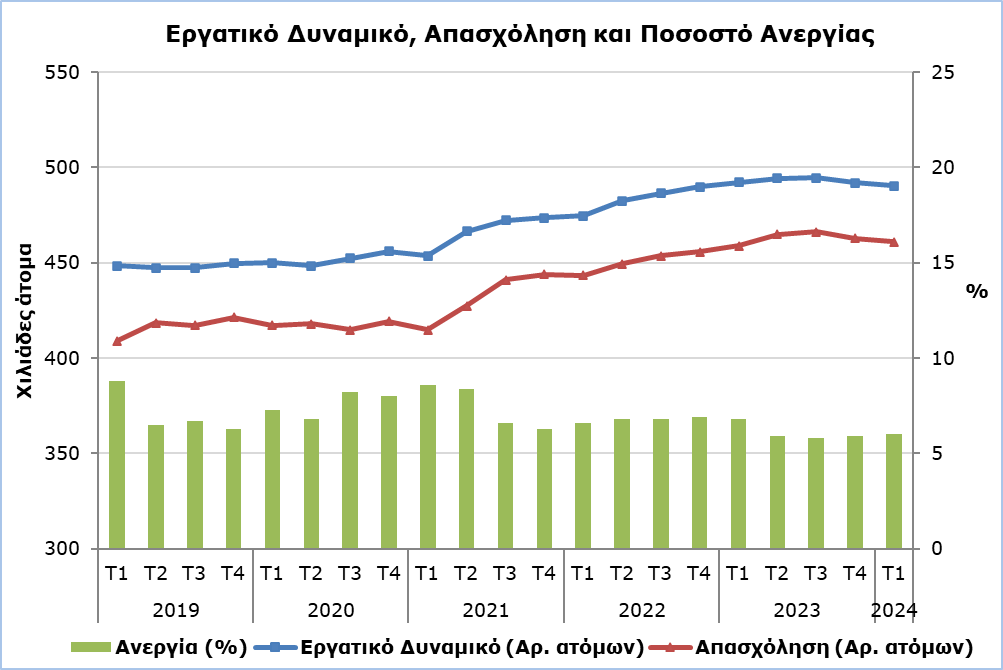 Απασχόληση (Πίνακας 2)Στις ηλικίες 20-64 το ποσοστό απασχόλησης ήταν 78,0%. Το ποσοστό για τους άνδρες ήταν 82,2% και για τις γυναίκες 74,1%. Στο αντίστοιχο τρίμηνο του 2023 το ποσοστό ήταν 78,6% (άνδρες 83,9%, γυναίκες 73,7%). Στις ηλικίες 55-64 το ποσοστό απασχόλησης ήταν 69,5% σε σύγκριση με 65,6% στο αντίστοιχο τρίμηνο του 2023. Σύμφωνα με την κατανομή της απασχόλησης κατά τομέα, το μεγαλύτερο ποσοστό των απασχολουμένων το συγκεντρώνουν οι Υπηρεσίες με 80,9% και ακολουθούν η Βιομηχανία και η Γεωργία με ποσοστά 16,7% και 2,4% αντίστοιχα. Για το 1ο τρίμηνο του 2023 τα αντίστοιχα ποσοστά ήταν: Υπηρεσίες 80,7%, Βιομηχανία 16,9% και Γεωργία 2,4%.Η μερική απασχόληση αποτελούσε το 9,4% της συνολικής απασχόλησης ή 43.143 άτομα (άνδρες 7,2%, γυναίκες 11,6%). Το αντίστοιχο ποσοστό για το 1ο τρίμηνο του 2023 ήταν 9,9% (άνδρες 7,4%, γυναίκες 12,5%).Από το σύνολο των απασχολουμένων, το 89,6% ή 412.732 άτομα ήταν υπάλληλοι, από τους οποίους το 12,6% (52.044 άτομα) είχε προσωρινή εργασία. Στο αντίστοιχο τρίμηνο του 2023 οι υπάλληλοι αποτελούσαν το 89,2% του συνόλου της απασχόλησης και από αυτούς ποσοστό 12,1% είχε προσωρινή εργασία.Ανεργία (Πίνακας 3)Στους νέους ηλικίας 15-24 ετών το ποσοστό ανεργίας ήταν 16,2% του εργατικού δυναμικού των ηλικιών αυτών (άνδρες 17,9%, γυναίκες 14,5%) σε σύγκριση με 16,0% (άνδρες 18,7%, γυναίκες 13,4%) στο αντίστοιχο τρίμηνο του περασμένου χρόνου.Όσον αφορά στη διάρκεια της ανεργίας, το 59,7% του συνόλου των ανέργων έψαχνε για εργασία για περίοδο κάτω από 6 μήνες, το 14,1% για περίοδο 6-11 μήνες, ενώ ποσοστό 26,2% ήταν μακροχρόνια άνεργοι. Τα αντίστοιχα ποσοστά για το 1ο τρίμηνο του 2023 ήταν 51,1%, 16,7% και 32,2%.Α: Άντρες    Γ: ΓυναίκεςΣημείωση: Τα σύνολα μπορεί να μη δίνουν το άθροισμα των επιμέρους λόγω στρογγυλοποίησης.ΜΕΘΟΔΟΛΟΓΙΚΕΣ ΠΛΗΡΟΦΟΡΙΕΣΤαυτότητα της ΈρευναςΗ Έρευνα Εργατικού Δυναμικού (ΕΕΔ) διεξάγεται σε όλες τις χώρες μέλη της Ευρωπαϊκής Ένωσης κάθε τρίμηνο με βάση τον κανονισμό (ΕΕ) 2019/1700 του Ευρωπαϊκού Κοινοβουλίου και του Συμβουλίου, ο οποίος τέθηκε σε ισχύ την 1.1.2021. Μέχρι το 2020 η ΕΕΔ διεξαγόταν με βάση τον κανονισμό 577/98 του Συμβουλίου της Ευρωπαϊκής Ένωσης. Στην Κύπρο η έρευνα διενεργήθηκε για πρώτη φορά το 1999 και μέχρι το 2003 διεξαγόταν το δεύτερο τρίμηνο κάθε χρόνου. Από το δεύτερο τρίμηνο του 2004 και έπειτα, η έρευνα διεξάγεται κάθε τρίμηνο, σε συνεχή βάση.Στόχος της έρευνας είναι η συλλογή στοιχείων που είναι χρήσιμα για τη χάραξη πολιτικής σε εργατικά θέματα (απασχόληση, ανεργία) και για παρακολούθηση και αξιολόγηση των προγραμμάτων που εφαρμόζονται τόσο από την Κυβέρνηση όσο και από την Ευρωπαϊκή Ένωση.Κάλυψη και Συλλογή ΣτοιχείωνΗ ΕΕΔ καλύπτει δειγματοληπτικά 3.800 νοικοκυριά σε όλες τις επαρχίες της Κύπρου που κατανέμονται ανάλογα με τον αριθμό των νοικοκυριών που διαμένουν σε αστικές και αγροτικές περιοχές. Για σκοπούς συγκρισιμότητας των αποτελεσμάτων σε όλες τις χώρες μέλη, η  έρευνα καλύπτει τον πληθυσμό των ιδιωτικών νοικοκυριών μόνο. Δεν καλύπτει άτομα που διαμένουν σε συλλογικές συμβιώσεις (δηλαδή ιδρύματα, γηροκομεία, νοσοκομεία, μοναστήρια κλπ.), στρατιώτες που υπηρετούν τη θητεία τους καθώς επίσης φοιτητές που σπουδάζουν στο εξωτερικό και Κύπριους που εργάζονται στο εξωτερικό.Η συλλογή των στοιχείων από τη Στατιστική Υπηρεσία γίνεται με προσωπικές συνεντεύξεις και τη χρήση φορητών ηλεκτρονικών υπολογιστών καθώς επίσης και με τηλεφωνικές συνεντεύξεις.Μεθοδολογικές ΑλλαγέςΜε τη θέσπιση του νέου Ευρωπαϊκού Κανονισμού για τις Κοινωνικές Στατιστικές (2019/1700), η ΕΕΔ διεξάγεται με σημαντικές αλλαγές στον σχεδιασμό και την εφαρμογή του ερωτηματολογίου, έτσι ώστε να είναι πλήρως εναρμονισμένη με τον νέο αυτό κανονισμό. Οι σημαντικότερες αλλαγές όσον αφορά στην απασχόληση και στην ανεργία, στα πλαίσια της θέσπισης του νέου κανονισμού, είναι:Οι πιο πάνω αλλαγές στους κανονισμούς δεν έχουν επηρεάσει τα αποτελέσματα της ΕΕΔ από το 2021 και μετά. Από ειδική μελέτη που διενεργήθηκε για έλεγχο των παραπάνω αλλαγών στους κανονισμούς προκύπτει ότι η εφαρμογή του νέου κανονισμού από το 2021 και μετά δεν είχε επίπτωση στα αποτελέσματα της ΕΕΔ.Σημειώνεται ότι, η πανδημία του κορωνοϊού (COVID-19) έχει επηρεάσει τόσο την απασχόληση όσο και την ανεργία, αφού τα μέτρα που έχουν παρθεί από το κράτος για την αναχαίτισή του έχουν επηρεάσει επιχειρήσεις διαφόρων οικονομικών δραστηριοτήτων, (π.χ. ολική ή μερική αναστολή λειτουργίας). Αυτό είχε σαν αποτέλεσμα άτομα που απασχολούνταν σε αυτές τις επιχειρήσεις να μην εργάζονται για σημαντικό χρονικό διάστημα (πάνω από 3 μήνες) και άρα να μην θεωρούνται απασχολούμενοι. Επίσης, είχε σαν αποτέλεσμα άτομα τα οποία δεν εργάζονταν, να μην ψάχνουν ενεργά για εργασία (λόγω του ότι δεν υπήρχαν εργασίες), παρόλο που ήταν διαθέσιμα να εργαστούν εντός 2 εβδομάδων από την εβδομάδα αναφοράς και άρα να μην θεωρούνται άνεργοι.ΟρισμοίΕργατικό Δυναμικό / Οικονομικά Ενεργός Πληθυσμός – Ο συνολικός αριθμός των απασχολούμενων και των ανέργων ηλικίας 15 ετών και άνω.Απασχολούμενοι – Τα άτομα  15 – 89 ετών τα οποία κατά την εβδομάδα αναφοράς εργάστηκαν έστω και μια ώρα, καθώς επίσης και άτομα που είχαν  εργασία αλλά απουσίαζαν προσωρινά από αυτή.Άνεργοι – Τα άτομα  15 – 74 ετών τα οποία τηρούν τα πιο κάτω κριτήρια:• Δεν εργάζονταν ούτε είχαν κάποια εργασία από την οποία απουσίαζαν προσωρινά την εβδομάδα αναφοράς.• Έψαχναν ενεργά για εργασία, δηλαδή είχαν προβεί σε συγκεκριμένες ενέργειες τις προηγούμενες 4 εβδομάδες για να βρουν εργασία ή βρήκαν μια εργασία που θα αρχίσει σε 3 μήνες το πολύ.• Ήταν διαθέσιμα να αναλάβουν εργασία εντός 2 βδομάδων από την εβδομάδα αναφοράς.Μακροχρόνια άνεργοι – Τα άτομα  15 – 74 ετών τα οποία έψαχναν για εργασία για περίοδο 12 μηνών και άνω.Αδρανείς – Τα άτομα 15 ετών και άνω που δεν είναι ούτε απασχολούμενοι αλλά ούτε και άνεργοι.Ποσοστό συμμετοχής στο Εργατικό Δυναμικό – Το ποσοστό του Εργατικού Δυναμικού για οποιαδήποτε κατηγορία στο σύνολο του πληθυσμού της συγκεκριμένης κατηγορίας.Ποσοστό απασχόλησης – Το ποσοστό των απασχολουμένων για οποιαδήποτε κατηγορία στο σύνολο του πληθυσμού της συγκεκριμένης κατηγορίας.Ποσοστό ανεργίας – Το ποσοστό των ανέργων για οποιαδήποτε κατηγορία στο σύνολο του εργατικού δυναμικού της συγκεκριμένης κατηγορίας.Εκτίμηση Απασχόλησης ΕΕΔ Vs Εθνικοί ΛογαριασμοίΟι εκτιμήσεις της απασχόλησης στους Εθνικούς Λογαριασμούς διαφέρουν από τα αποτελέσματα άλλων ερευνών και στατιστικών στοιχείων, ιδίως από εκείνα που εξάγονται από την ΕΕΔ. Πιο συγκεκριμένα, υπάρχουν διαφορές που οφείλονται τόσο στο συνδυασμό των στατιστικών δεδομένων των διαφόρων πηγών όσο και σε εννοιολογικούς λόγους. Οι διαφορές παρουσιάζονται στο αρχείο: Διαφορές στην εκτίμηση της απασχόλησηςΓια περισσότερες πληροφορίες: Πύλη Στατιστικής Υπηρεσίας, υπόθεμα Αγορά ΕργασίαςCYSTAT-DB (Βάση Δεδομένων)Προκαθορισμένοι Πίνακες (Excel)Μεθοδολογικές ΠληροφορίεςΟι Προκαθορισμένοι Πίνακες σε μορφή Excel περιλαμβάνουν στοιχεία μέχρι και το 4ο τρίμηνο του 2021. Για τα στοιχεία από το 1ο τρίμηνο του 2022 και μετά, η ενημέρωση θα γίνεται μόνο στη Βάση Δεδομένων CYSTAT-DB.Επικοινωνία Μαρία Χατζηπροκόπη: Τηλ:+35722602146, Ηλ. Ταχ.: mhadjiprokopi@cystat.mof.gov.cyΧριστόφορος Μιχαηλίδης: Τηλ:+35722602154, Ηλ. Ταχ.: cmichaelides@cystat.mof.gov.cyΠίνακας 1ΑριθμόςΑριθμόςΠοσοστό (%)Ποσοστό (%)Τ1 2024Τ1 2023Τ1 2024Τ1 2023Εργατικό ΔυναμικόΣύνολο490.232492.23064,565,6Άνδρες251.177254.52769,070,8Γυναίκες239.055237.70260,360,8ΑπασχόλησηΣύνολο460.893458.83560,661,2Άνδρες236.374238.53764,966,4Γυναίκες224.519220.29856,656,4ΑνεργίαΣύνολο29.33933.3946,06,8Άνδρες14.80315.9905,96,3Γυναίκες14.53617.4046,17,3Πίνακας 2Πίνακας 2Πίνακας 2Πίνακας 2Πίνακας 2Πίνακας 2Πίνακας 2Πίνακας 2Πίνακας 2Πίνακας 2Πίνακας 2Πίνακας 2Πίνακας 2ΑπασχόλησηΑριθμόςΑριθμόςΑριθμόςΑριθμόςΑριθμόςΑριθμόςΠοσοστό (%)Ποσοστό (%)Ποσοστό (%)Ποσοστό (%)Ποσοστό (%)Ποσοστό (%)ΑπασχόλησηΤ1 2024Τ1 2024Τ1 2024Τ1 2023Τ1 2023Τ1 2023Τ1 2024Τ1 2024Τ1 2024Τ1 2023Τ1 2023Τ1 2023ΑπασχόλησηΣύνολοΑΓΣύνολοΑΓΣύνολο Α ΓΣύνολο Α Γ Ηλικία 15+460.893236.374224.519458.835238.537220.29860,664,956,661,266,456,4 20–64441.657223.674217.982439.713226.093213.61978,082,274,178,683,973,7 55–6476.81941.18735.63171.22740.94630.28169,575,963,465,676,155,3 Τομέας Γεωργία10.8428.8871.95511.0719.1021.9702,43,80,92,43,80,9 Βιομηχανία77.08461.89615.18777.64059.41418.22616,726,26,716,924,98,3 Υπηρεσίες372.968165.590207.377370.124170.022200.10280,970,092,480,771,390,8 Πλήρης417.750219.372198.378413.527220.833192.69490,692,888,490,192,687,5 Μερική43.14317.00126.14245.30817.70427.6049,47,211,69,97,412,5 Επαγγελματική. Υπόσταση Επαγγελματική. Υπόσταση Επαγγελματική. ΥπόστασηΑυτοεργο-δοτούμενοι48.16128.74519.41749.36428.82420.53910,412,28,610,812,19,3Υπάλληλοι Σύνολο412.732207.629205.102409.471209.713199.75989,687,891,489,287,990,7 Μόνιμοι360.687185.771174.916360.113190.285169.82887,489,585,387,990,785,0 Προσωρινοί52.04421.85830.18649.35819.42829.93012,610,514,712,19,315,0Πίνακας 3Πίνακας 3Πίνακας 3Πίνακας 3Πίνακας 3Πίνακας 3Πίνακας 3Πίνακας 3Πίνακας 3Πίνακας 3Πίνακας 3Πίνακας 3Πίνακας 3ΑνεργίαΑριθμόςΑριθμόςΑριθμόςΑριθμόςΑριθμόςΑριθμόςΠοσοστό (%)Ποσοστό (%)Ποσοστό (%)Ποσοστό (%)Ποσοστό (%)Ποσοστό (%)ΑνεργίαΤ1 2024Τ1 2024Τ1 2024Τ1 2023Τ1 2023Τ1 2023Τ1 2024Τ1 2024Τ1 2024Τ1 2023Τ1 2023Τ1 2023ΑνεργίαΣύνολο Α ΓΣύνολο Α ΓΣύνολοΑΓΣύνολοΑΓΗλικία15+29.33914.80314.53633.39415.99017.4046,05,96,16,86,37,315–246.0593.2122.8476.5433.7022.84116,217,914,516,018,713,425–64 23.00611.40511.60126.55512.08514.4705,35,15,46,15,46,8Διάρκεια< 6 μήνες17.5158.6008.91517.0757.6499.42759,758,161,351,147,954,26–11 μήνες4.1272.2201.9075.5842.7232.86014,115,013,116,717,016,412+ μήνες7.6973.9823.71510.7345.6185.11726,226,925,632,235,129,4Απασχολούμενοι  - μέχρι το 2020 (άτομα 15 ετών και άνω)Απασχολούμενοι  - από το 2021 και έπειτα (άτομα 15 - 89 ετών)(α) Άτομα που κατά τη διάρκεια της εβδομάδας αναφοράς εργάστηκαν για τουλάχιστον 1 ώρα για πληρωμή ή κέρδος. Περιλαμβάνονται επίσης άτομα που εργάζονται στην οικογενειακή επιχείρηση αμισθί.α) Άτομα που κατά τη διάρκεια της εβδομάδας αναφοράς εργάστηκαν για τουλάχιστον 1 ώρα για πληρωμή ή κέρδος. Περιλαμβάνονται επίσης άτομα που εργάζονται στην οικογενειακή επιχείρηση αμισθί.(β) Άτομα που είχαν μια εργασία από την οποία απουσίαζαν προσωρινά κατά την εβδομάδα αναφοράς:β) Άτομα που είχαν μια εργασία από την οποία απουσίαζαν προσωρινά κατά την εβδομάδα αναφοράς:- λόγω άδειας ασθενείας ή άδειας μητρότητας ή πατρότητας,- για άλλους λόγους με τη διάρκεια απουσίας να είναι 3 μήνες ή λιγότερο- για άλλους λόγους με τη διάρκεια απουσίας να είναι μεγαλύτερη από 3 μήνες και να λαμβάνουν τουλάχιστον το 50% του μισθού τους.- λόγω άδειας διακοπών ή αργιών, ειδικών ρυθμίσεων χρόνου εργασίας, άδειας ασθενείας, άδειας μητρότητας ή πατρότητας ή εκπαίδευσης ή κατάρτισης σχετική με την εργασία,- για άλλους λόγους με τη διάρκεια απουσίας να είναι 3 μήνες ή λιγότερο- εποχικοί εργαζόμενοι οι οποίοι συνεχίζουν να εκτελούν τακτικά καθήκοντα για την εργασία τους κατά τη διάρκεια της νεκρής περιόδου.Άνεργοι - μέχρι το 2020 (άτομα 15 - 74 ετών)Άνεργοι - από το 2021 και έπειτα (άτομα 15 - 74 ετών)- Άτομα που δεν πληρούν τα κριτήρια για την απασχόληση (πιο πάνω)και- Άτομα που δεν πληρούν τα κριτήρια για την απασχόληση (πιο πάνω)και- είναι διαθέσιμοι να ξεκινήσουν την εργασία τους εντός 2 εβδομάδωνκαι  - αναζητούν εργασία ή έχουν ήδη βρει εργασία που θα αρχίσει σε 3 μήνες το πολύ.- είναι διαθέσιμοι να ξεκινήσουν την εργασία τους εντός 2 εβδομάδωνκαι  - αναζητούν ενεργά εργασία ή έχουν ήδη βρει εργασία που θα αρχίσει σε 3 μήνες το πολύ.